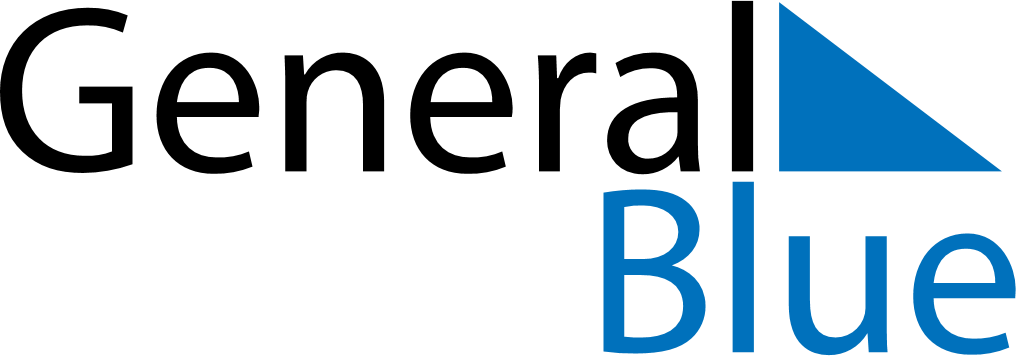 June 2024June 2024June 2024June 2024June 2024June 2024June 2024Orange Beach, Alabama, United StatesOrange Beach, Alabama, United StatesOrange Beach, Alabama, United StatesOrange Beach, Alabama, United StatesOrange Beach, Alabama, United StatesOrange Beach, Alabama, United StatesOrange Beach, Alabama, United StatesSundayMondayMondayTuesdayWednesdayThursdayFridaySaturday1Sunrise: 5:48 AMSunset: 7:47 PMDaylight: 13 hours and 58 minutes.23345678Sunrise: 5:48 AMSunset: 7:47 PMDaylight: 13 hours and 59 minutes.Sunrise: 5:48 AMSunset: 7:48 PMDaylight: 13 hours and 59 minutes.Sunrise: 5:48 AMSunset: 7:48 PMDaylight: 13 hours and 59 minutes.Sunrise: 5:48 AMSunset: 7:48 PMDaylight: 14 hours and 0 minutes.Sunrise: 5:48 AMSunset: 7:49 PMDaylight: 14 hours and 1 minute.Sunrise: 5:48 AMSunset: 7:49 PMDaylight: 14 hours and 1 minute.Sunrise: 5:48 AMSunset: 7:50 PMDaylight: 14 hours and 2 minutes.Sunrise: 5:47 AMSunset: 7:50 PMDaylight: 14 hours and 2 minutes.910101112131415Sunrise: 5:47 AMSunset: 7:51 PMDaylight: 14 hours and 3 minutes.Sunrise: 5:47 AMSunset: 7:51 PMDaylight: 14 hours and 3 minutes.Sunrise: 5:47 AMSunset: 7:51 PMDaylight: 14 hours and 3 minutes.Sunrise: 5:47 AMSunset: 7:52 PMDaylight: 14 hours and 4 minutes.Sunrise: 5:47 AMSunset: 7:52 PMDaylight: 14 hours and 4 minutes.Sunrise: 5:47 AMSunset: 7:52 PMDaylight: 14 hours and 4 minutes.Sunrise: 5:48 AMSunset: 7:53 PMDaylight: 14 hours and 5 minutes.Sunrise: 5:48 AMSunset: 7:53 PMDaylight: 14 hours and 5 minutes.1617171819202122Sunrise: 5:48 AMSunset: 7:53 PMDaylight: 14 hours and 5 minutes.Sunrise: 5:48 AMSunset: 7:54 PMDaylight: 14 hours and 5 minutes.Sunrise: 5:48 AMSunset: 7:54 PMDaylight: 14 hours and 5 minutes.Sunrise: 5:48 AMSunset: 7:54 PMDaylight: 14 hours and 5 minutes.Sunrise: 5:48 AMSunset: 7:54 PMDaylight: 14 hours and 6 minutes.Sunrise: 5:48 AMSunset: 7:54 PMDaylight: 14 hours and 6 minutes.Sunrise: 5:49 AMSunset: 7:55 PMDaylight: 14 hours and 6 minutes.Sunrise: 5:49 AMSunset: 7:55 PMDaylight: 14 hours and 6 minutes.2324242526272829Sunrise: 5:49 AMSunset: 7:55 PMDaylight: 14 hours and 6 minutes.Sunrise: 5:49 AMSunset: 7:55 PMDaylight: 14 hours and 5 minutes.Sunrise: 5:49 AMSunset: 7:55 PMDaylight: 14 hours and 5 minutes.Sunrise: 5:50 AMSunset: 7:55 PMDaylight: 14 hours and 5 minutes.Sunrise: 5:50 AMSunset: 7:55 PMDaylight: 14 hours and 5 minutes.Sunrise: 5:50 AMSunset: 7:56 PMDaylight: 14 hours and 5 minutes.Sunrise: 5:51 AMSunset: 7:56 PMDaylight: 14 hours and 5 minutes.Sunrise: 5:51 AMSunset: 7:56 PMDaylight: 14 hours and 4 minutes.30Sunrise: 5:51 AMSunset: 7:56 PMDaylight: 14 hours and 4 minutes.